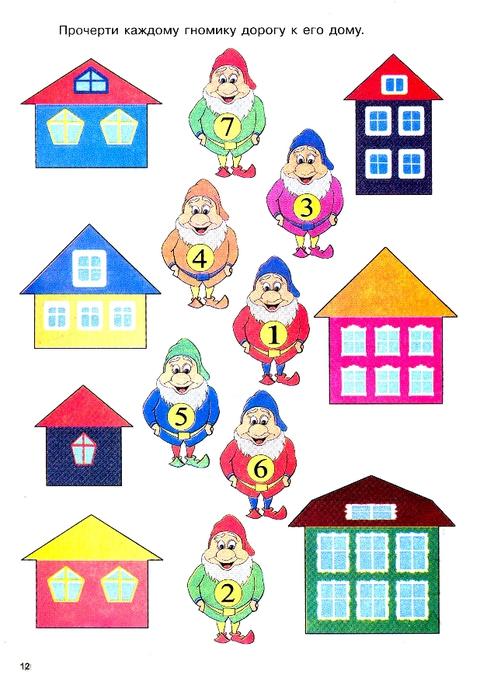 Развивающая игра «Поставь заплатку»Зачеркни лишние цифры под каждой картинкой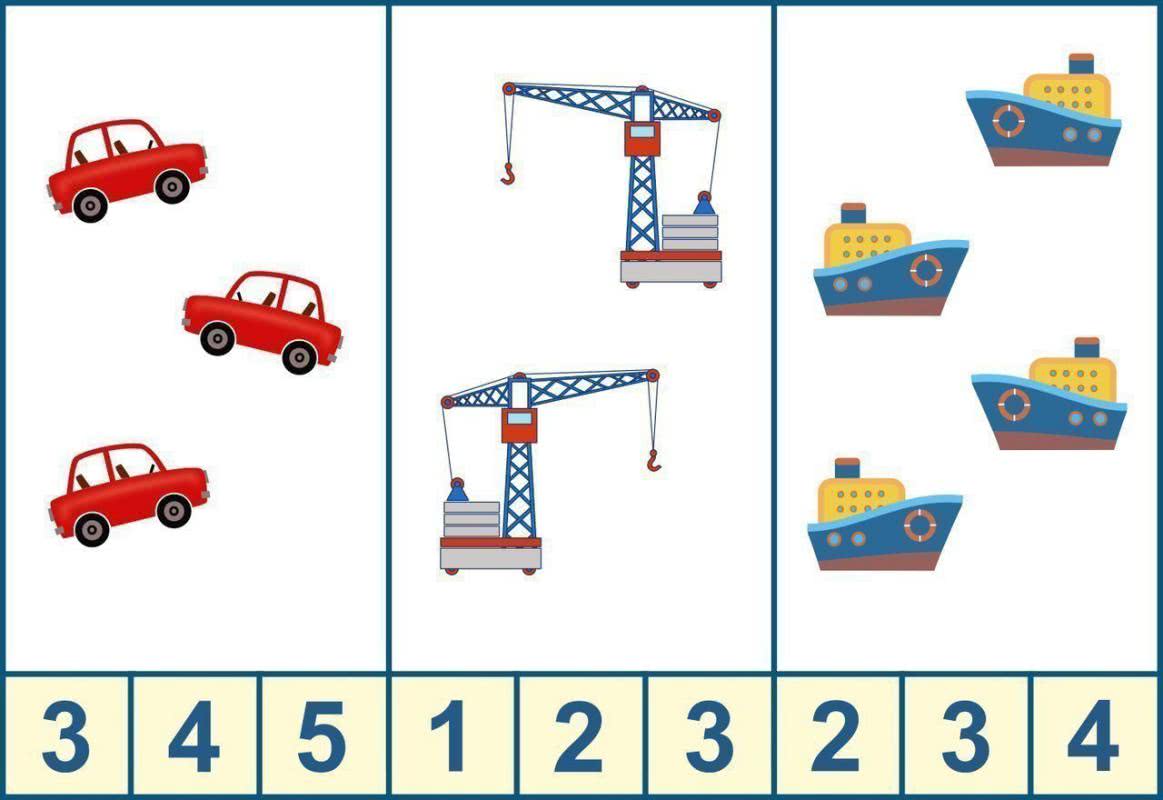 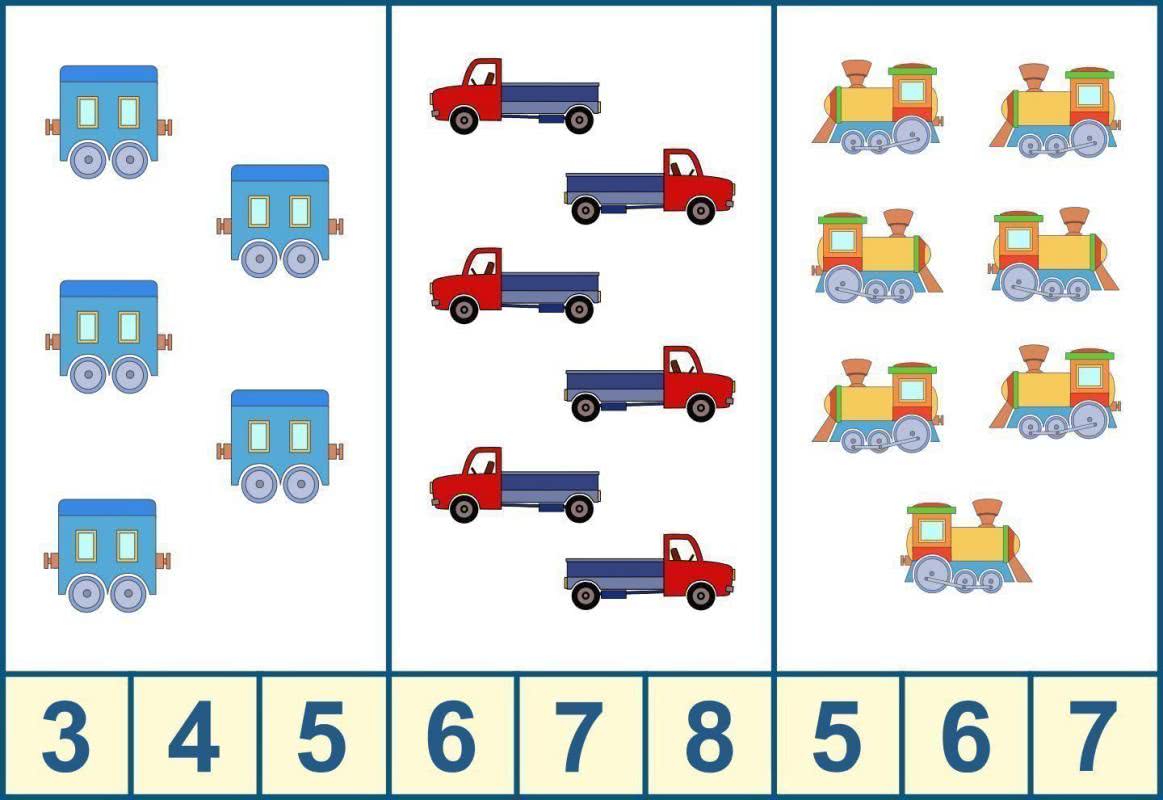 Дорисуй бусы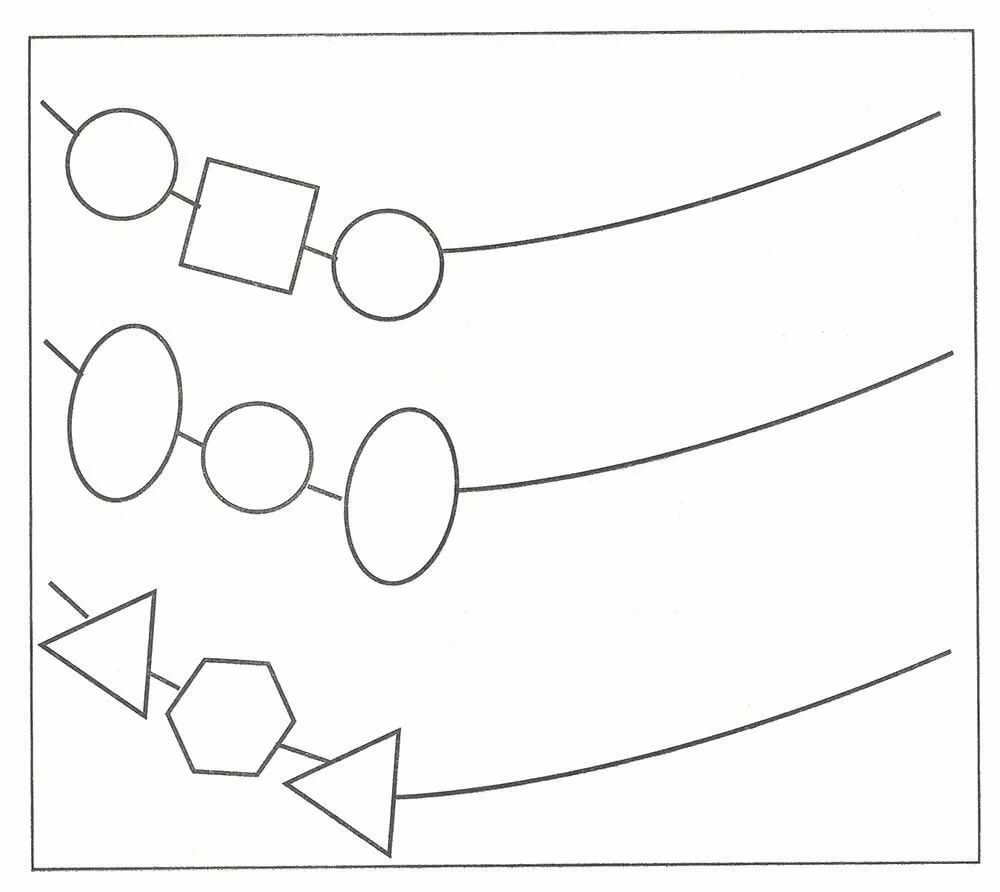 Используя 4 цвета, раскрась пирамидки разными способами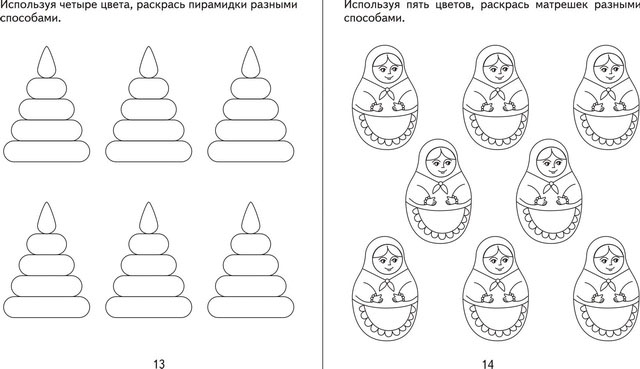 Используя 5 цветов, раскрась матрешек разными способами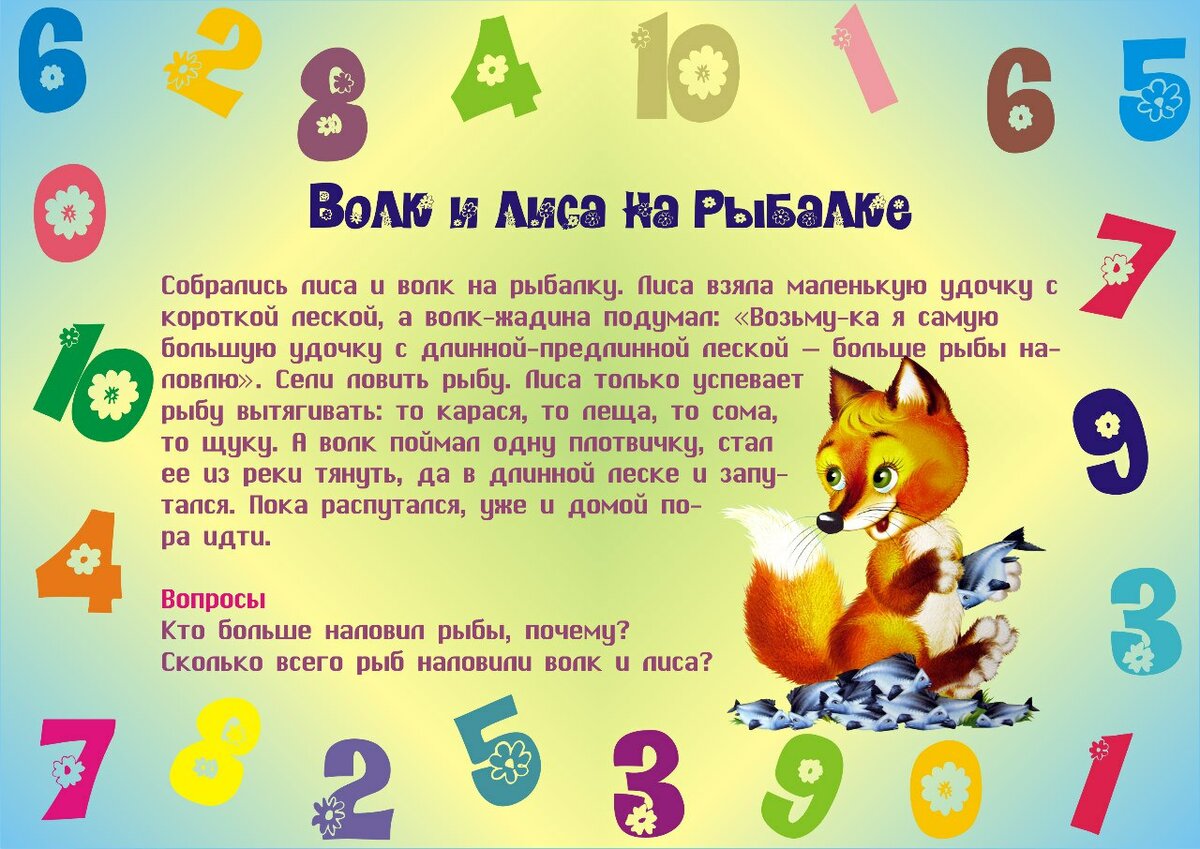 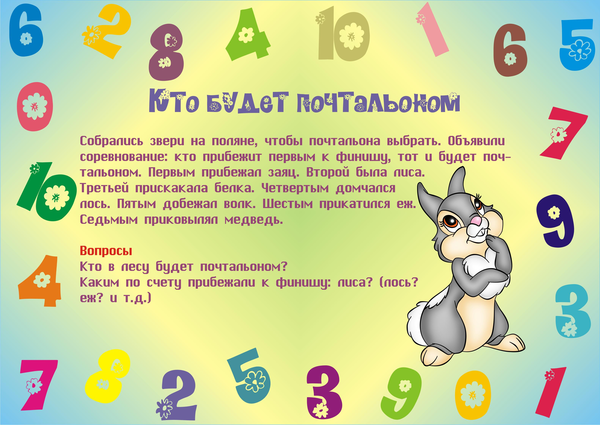 